Tarps Now Canvas Tarps Division Operations Expands to meet the needs of Industrial Sector Tarps Now Canvas Tarps Division Operations Expands to meet the needs of Industrial Sector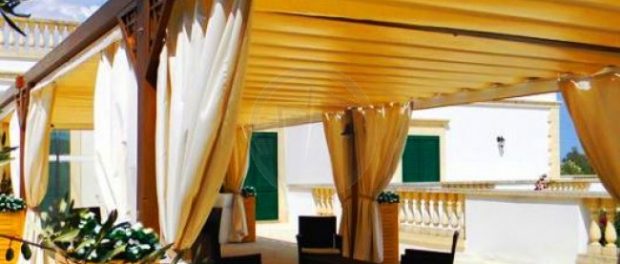 St. Joseph, Michigan, USA, 2019-Aug-12 — /EPR Network/ — Tarps Now® is pleased to announce the expansion of its Canvas Tarps division to meet the needs of municipalities, state government agencies, the Federal government and large industrial concerns throughout North America. The genesis for unprecedented sales growth relates to Tarps Now® specializing in delivering Industrial Grade Canvas Tarps throughout North America.Quality Made in the USA, Tarps Now® Canvas Tarps delivered through this fast-growing division are manufactured using Premium Grade Cotton Canvas Duck Fabrics which are breathable and waterproof, as well as very durable. Crafted with superior stitching, double-folded hems, and sturdy brass grommets for proper tie-downs, Tarps Now® Industrial Grade Canvas Tarps are available in a wide range of standard sizes fitted with various grades, colors and weights, as well as a selection of distinct material refinements such as treated, untreated, natural and fire-retardant fabric treatment options.As a result of continuing rapid growth of the Canvas Tarps division, Tarps Now® offers the widest selection of standardized Industrial Grade Canvas Tarps found in the entire tarps industry. In addition, Tarps Now® also offers custom fabrication options to the exact specifications sought by its customers using a custom configuration application for on the TarpsNow.com website.Tarps Now® Canvas Tarps Division Selection Optionshttps://www.tarpsnow.com/canvas-tarps.html
https://www.tarpsnow.com/waterproof-canvas-tarps.html
https://www.tarpsnow.com/waterproof-canvas-tarps-breathable-tarps.html
https://www.tarpsnow.com/fire-retardant-canvas-tarps.html
https://www.tarpsnow.com/canvas-tarps-untreated.html
https://www.tarpsnow.com/duck-canvas-tarps.html
https://www.tarpsnow.com/10-oz-natural-untreated-canvas-tarps.html
https://www.tarpsnow.com/canvas-bags.html
https://www.tarpsnow.com/awning-marine-canvas-tarps.html
https://www.tarpsnow.com/salvage-covers-and-tarps.html
https://www.tarpsnow.com/10-oz-painters-drop-cloth-canvas-tarps.html
https://www.tarpsnow.com/canvas-fabric-by-the-yard-roll.html
https://www.tarpsnow.com/custom-tarps-made.htmlAbout Tarps Now®Tarps Now® features an extensive online catalog of canvas tarps, poly tarps, custom tarps, vinyl tarps and industrial divider curtains. As specialists in custom canvas and vinyl tarps, they are the low-price leaders in their category. The company offers the convenience of fast, easy, online ordering as well as a knowledgeable staff to guide customers through the specification process insuring their project will be completed on time and in budget. Tarps Now® has the experience and scale to insure customer specifications are carefully followed and expectations exceeded for every project, large or small.Contact-Details:

Michael Dill, CEO
Tarps Now, Inc.
4133 M-139
St Joseph, MI 49085
888-800-1383
sales@tarpsnow.com
https://www.tarpsnow.comLogo: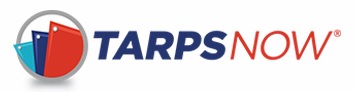 Tarps Now logoPress release distributed via EPR Network (http://express-press-release.net/submit-press-release.php)